Работа с яичной скорлупой в технике «Кракле».Здравствуйте! Ребята, сегодня мы продолжим работать с яичной скорлупой в технике «Кракле».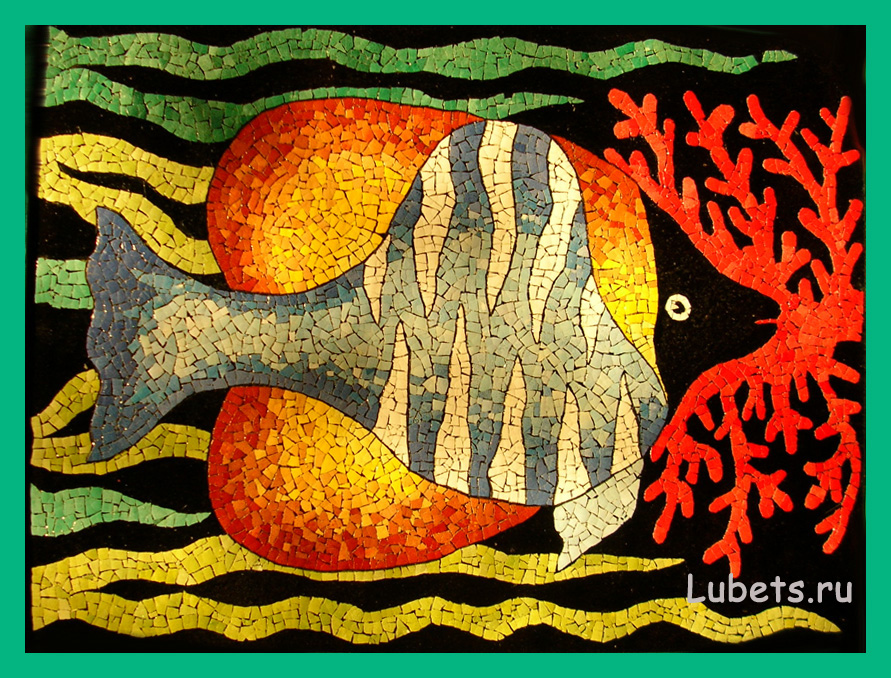 Для знакомства с данной техникой воспользуйтесь Интернет-ресурсом: https://dzen.ru/video/watch/5db67ac67cccba00b09a7c08?f=d2d (подготовка яичной скорлупы)https://yandex.ru/video/preview/7620530289622836587 (работа в технике «Кракле»)Фото ваших работ и возникшие вопросы присылайте на мой электронный ящик: pashchina83@mail.ru